APT Coordination Meetings during WTDC-21AGENDA OF THE 6TH APT COORDINATION MEETING FOR WTDC-21 15 June 2022, 13:30 – 14:00 hrs (Kigali Time, UTC+2)18:30 – 19:00 hrs (Bangkok Time, UTC+7)Virtual/Online Meeting Meeting ID: 859 6626 1196Passcode: apt@wtdcMeeting Link: https://us02web.zoom.us/j/85966261196?pwd=ZDY0K2hxUlYwVFpLWUdnczBWUWZGQT09OpeningAdoption of AgendaOutcomes of the 4th Plenary Session, if anyReport of Focal Points on outcomes (acceptance/rejection) of ACPsAny other mattersConsideration of the structure of APT-WTDC for future meetingsClosingClosing remarks by Secretary GeneralClosing remarks by Chair of APT WTDC-21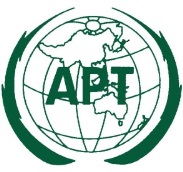 ASIA-PACIFIC TELECOMMUNITYAPT Preparatory Group for WTDC-21